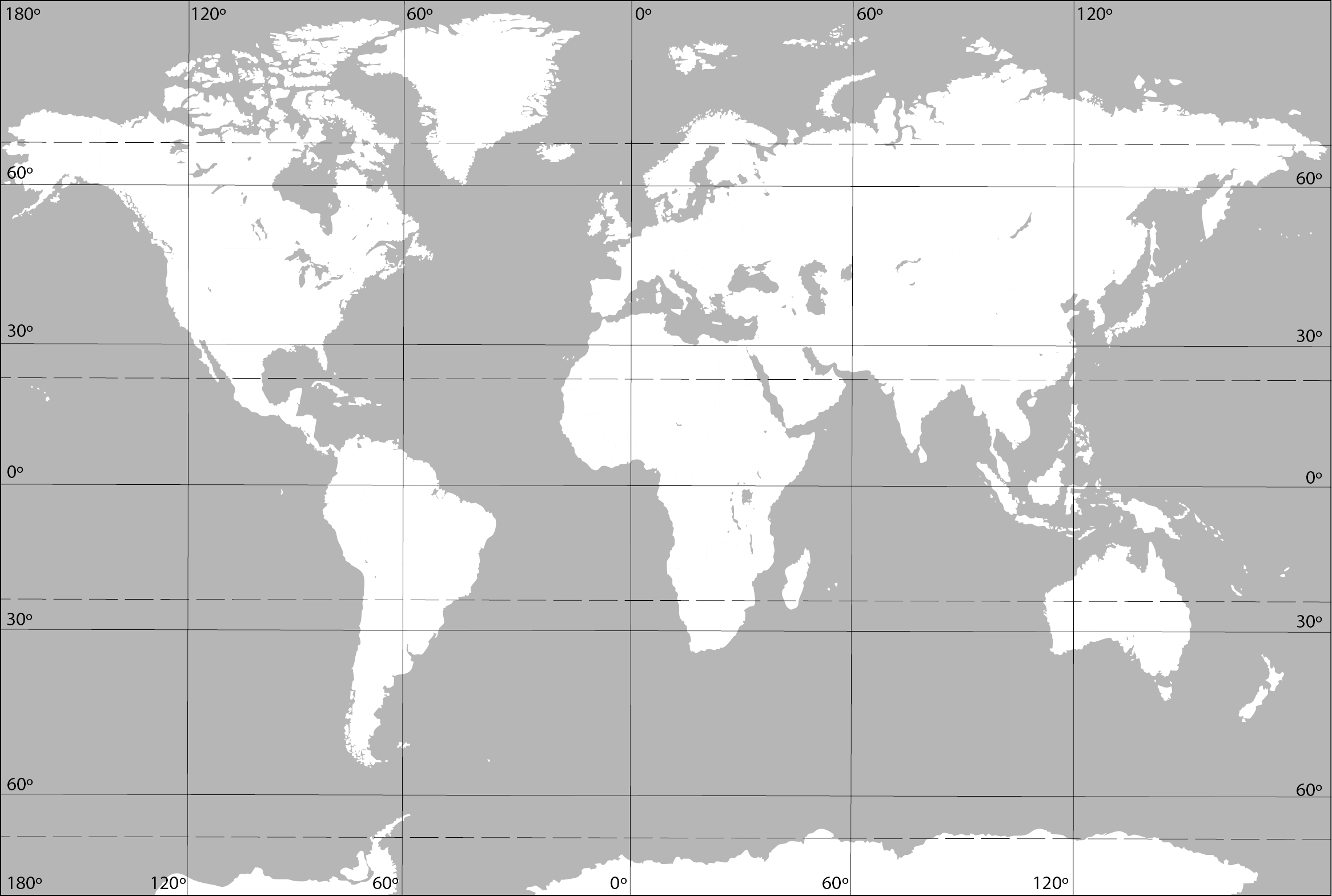 1. Označi:	- ekvator 
		- početni meridijan 		- sjeverna obratnica 		- južna obratnica 		- sjeverna polarnica 2. Na odgovarajuće mjesto na karti upiši:	- sjeverni umjereni toplinski pojas	- žarki toplinski pojas.		3. Ucrtaj morske struje:golfskubenguelska, humboltova4. Oceani i kontinenti, Sredozemno more5. Označi brojevima:
 	1. Dolina smrti2. Takla Makan3. Sahara4. Simpsonova pustinja5. Mojave6. Gobi7. Arapska pustinja8. Namib9. Atacama6. Ucrtaj tropske kišne šume oko porječja Amazone i KongaNa prazne crte upiši naziv klime (sredozemna, prašumska, umjereno topla, snježno-šumska, polarna, stepska, savanska, pustinjska) koju predstavlja svaki prikazani klimadijagram.______________ klima         __________________ klima   __________________ klima     _________________ klima         __________________ klima   __________________ klima    __________________ klima              __________________ klima    	           IZRAČUNAJ SREDNJU DNEVNU TEMPERATURU ZRAKA AKO SU U 7 SATI IZMJERENA 4 °C, U 14 SATI IZMJERENO JE 14°C I U 21 SAT IZMJERENA SU 3 °C.Srednja dnevna temperatura iznosi _________ °C.IZRAČUNAJ TEMPERATURU ZRAKA TOČKE A KOJE SE NALAZI NA 850 METARA NADMORSKE VISINE AKO SU U TOČKI B KOJA SE NALAZI 450 METARA NADMORSKE VISINE IZMJERENA 4 °C.  (Svaki točan odgovor donosi 1  bod.)Temperatura zraka u točki A iznosi _________ °C.U odgovarajuće toplinske pojase ucrtaj smjer puhanja stalnih vjetrova. 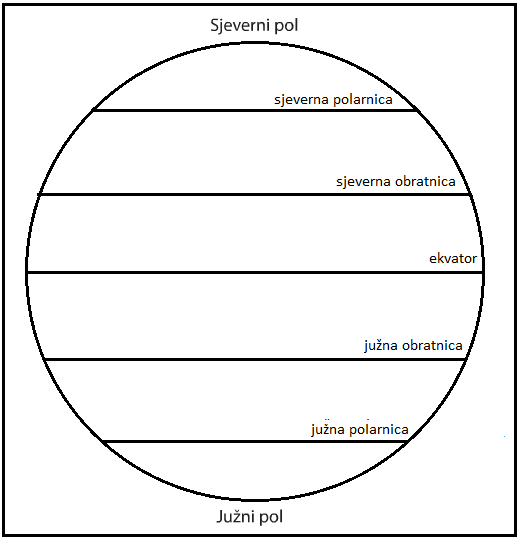 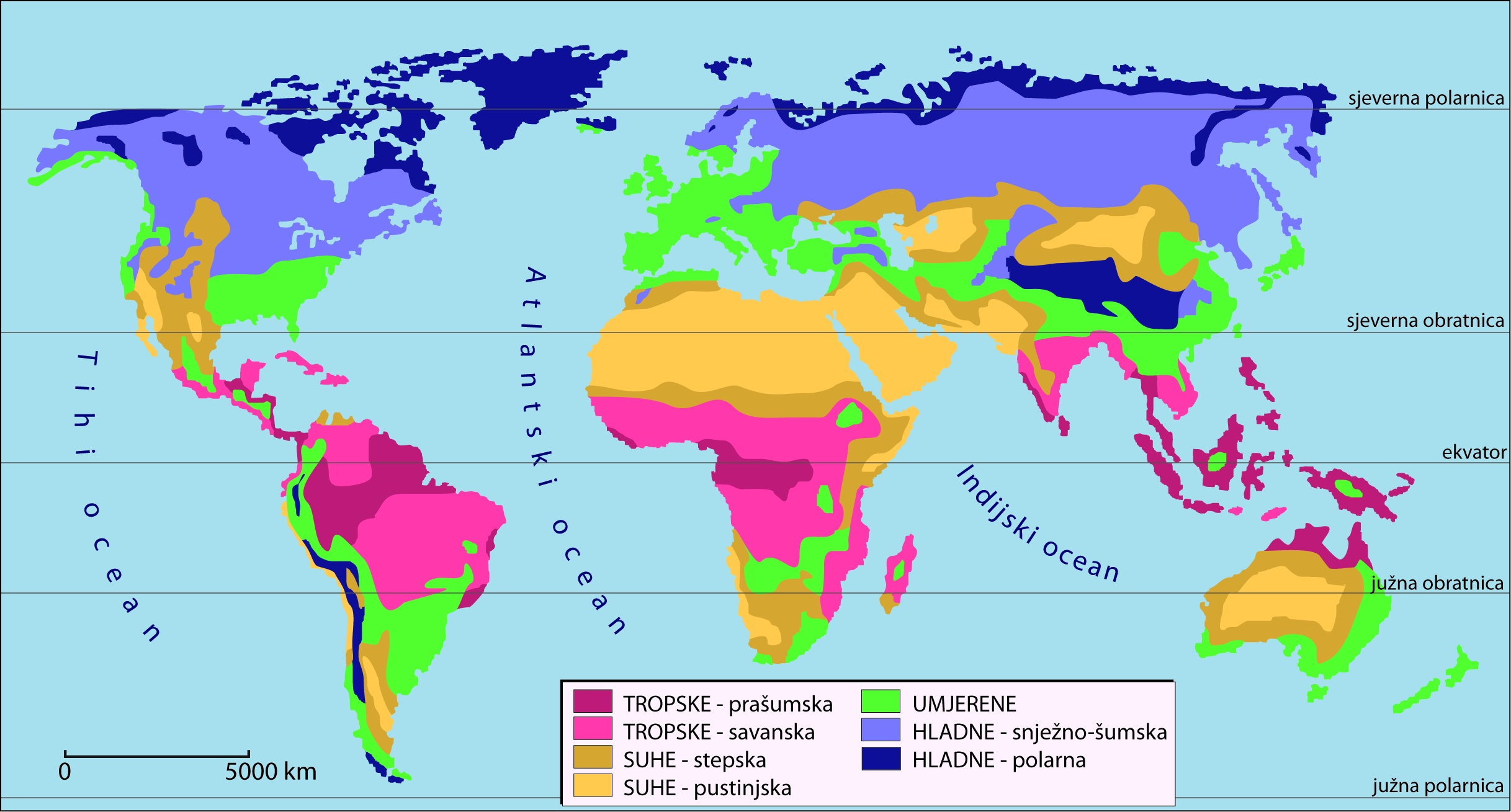 Na slijepoj karti oboji gdje se nalaze koji tipovi klime.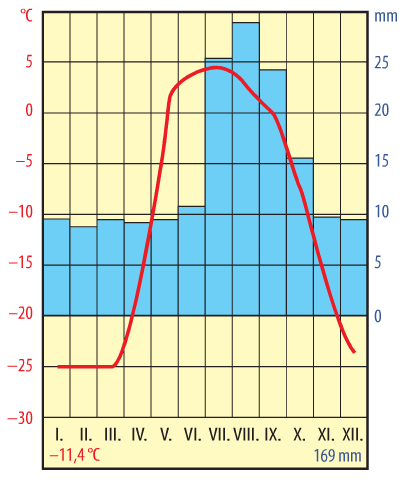 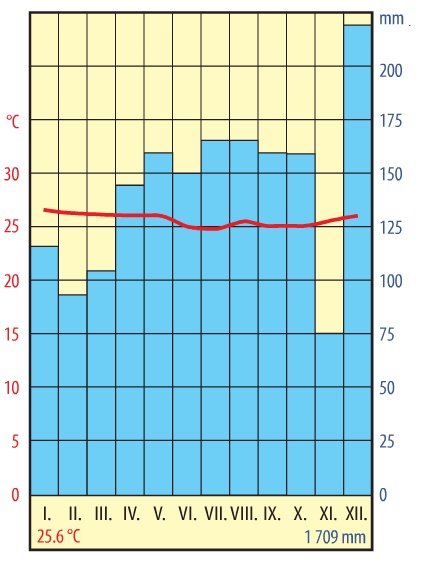 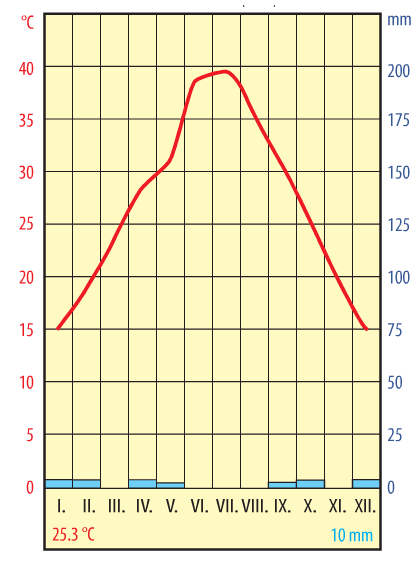 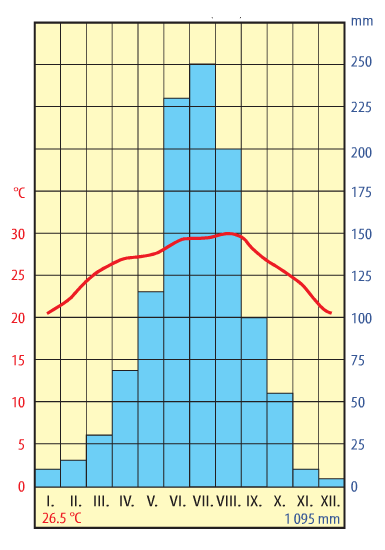 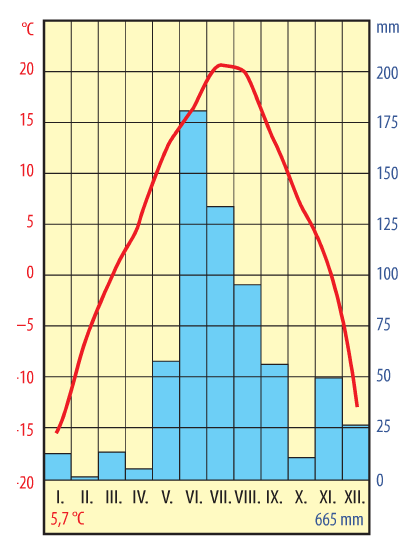 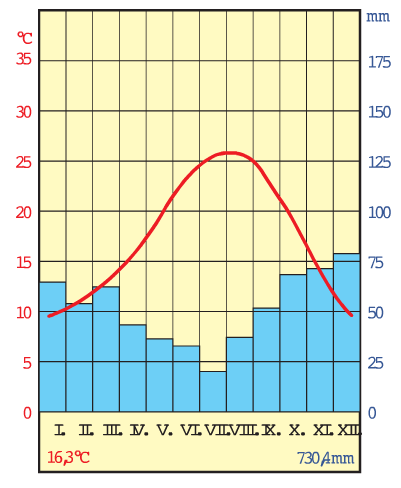 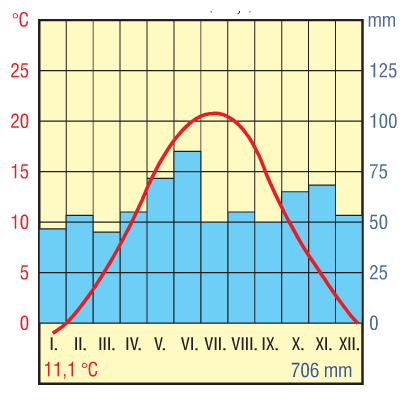 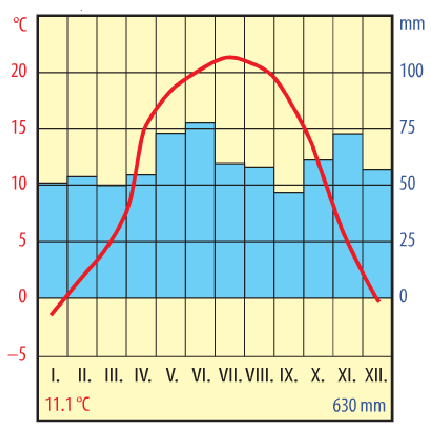 